Complete the missing letter for each word. 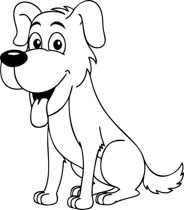 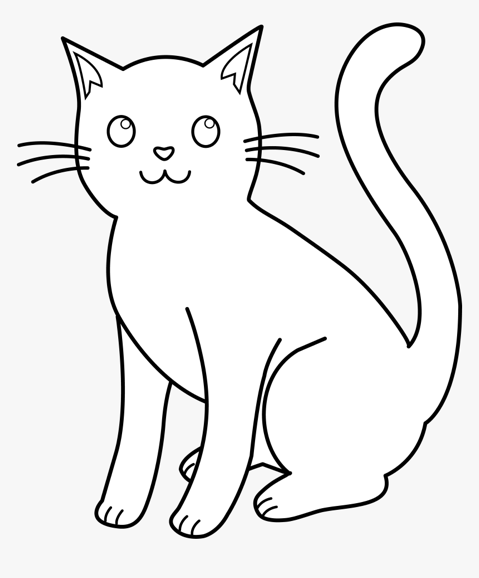 C _ T 	_ OG 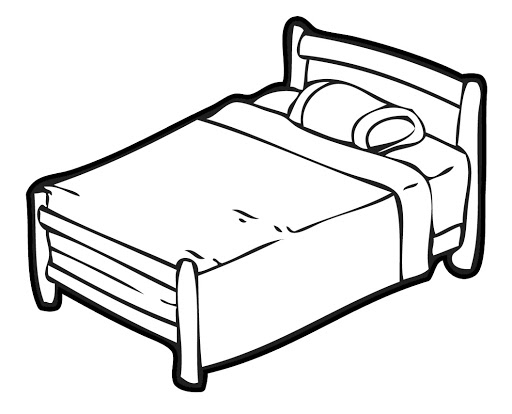 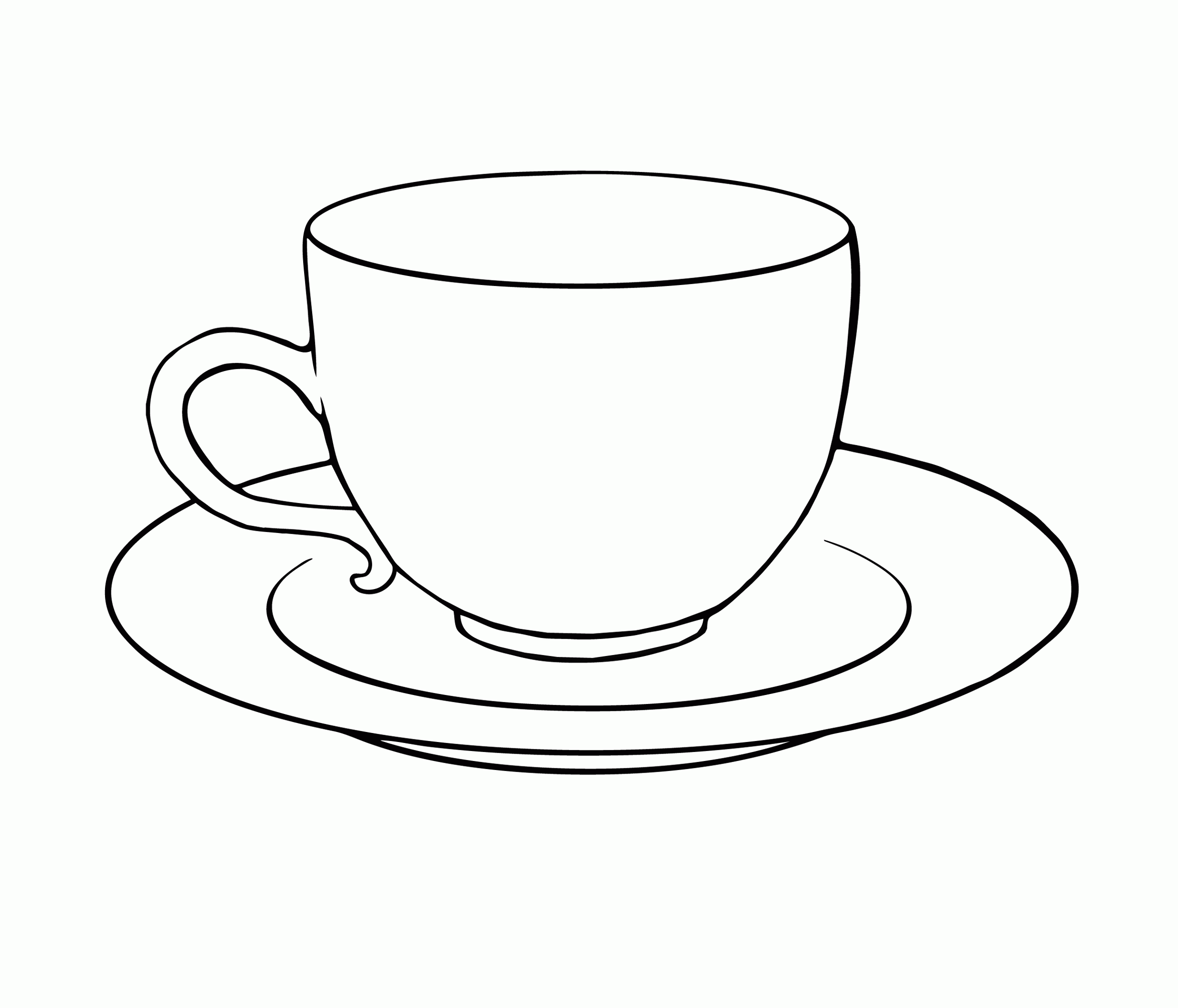 _ _ D	C _ P 